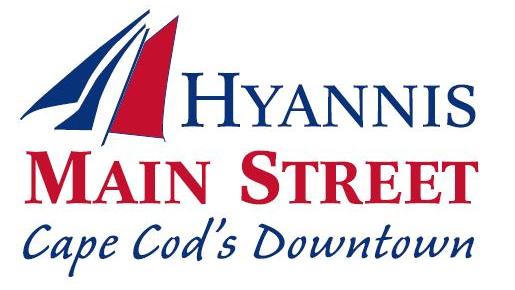 Board of DirectorsDavid Colombo, Roadhouse Café, PresidentDavid Dumont, Dumont Enterprises, Vice PresidentMark Sexton, Rockland Trust, ClerkRichard Penn, Puritan Cape Cod, Past President
Stanley Hodkinson, Cape Cod Five, Treasurer Betsy Young, SoHo Arts CompanyJulie Kimball, Katie’s Ice CreamSusan Ridgway, Cape Cod TimesDavid Lawler, EsquireSam Mazzeo, Palio PizzeriaJen Villa, Little Beach GalleryPaul Marble, Sturgis Charter SchoolCaroline McKeon, AlliumLynn Mitchell, Mrs. Mitchell’s GiftsAaron Webb, The Daily Paper  397 Main Street    Hyannis, MA  02601Telephone (508) 775-7982       hyannismainstreet.comHYANNIS MAIN STREET BUSINESS IMPROVEMENT DISTRICT NOTICE OF SPECIAL MEETING OF HMSBID MEMBERSThe Board of Directors of Hyannis Main Street Business Improvement District, Inc. has called a Special Meeting of HMSBID Members to be held:Date: Tuesday, February 27, 2018Time:  8:30-9:30 a.m.Place: The Federated Church of Hyannis, 320 Main Street, Hyannis, (Baldwin Hall/back entrance)The purposes of the meeting are:1.  To review the preceding five (5) years history of HMSBIDactivities;2.  To review the update of the HMSBID Improvement Plan;3.  To consider whether to continue HMSBID for a five (5) year period commencing July 1, 2018; and4.  To solicit and discuss ideas and suggestions to add to the         HMSBID Improvement Plan.  Participating Members are eligible to vote if they are in financial good standing as of  and including the November 1, 2017 billing from HMSBID at the time of the Meeting. Eligible Members may vote at the Meeting in person or by a proxy received by HMSBID at its office, 397 Main Street, 2nd Floor, Hyannis, MA 02601, prior to the commencement of the Meeting.Please contact Elizabeth Wurfbain, Executive Director, by telephone (508) 775-7982, or by e-mail at
elizabeth@hyannismainstreet.com, regarding your attendance at the meeting.